Сценарій математичного свята “Веселі змагання ”для учнів 4 класуТема: Множення і ділення в межах 1000.Мета: Перевірити засвоєння теми “ Множення і ділення в межах , та навичок розв’язувати та складати задачі. Закріпити розвиток логічних здібностей, навичок усної лічби, уяви, пам’яті. Виховувати бажання здобувати знання.Обладнання: мультимедійна установка, комп’ютер, мультимедійна презентація.Форма проведення: урок – свято І. Організація класу. Емоційний настрій.Вчитель.  Діти, сьогодні я вам розповім таку історію. Якось одного разу Карлюка  вирішив перелічити всі свої скарби, а рахував він дуже погано. Перерахував тричі і всі три рази отримував різні результати. Після того він дуже розлютився і вирішив викрасти принцесу Математику для допомоги. (До класу заходить Карлюка і веде принцесу Математику).Карлюка.    Слухай мене уважно, принцесо, іди сюди, слухай мене, бо залишися у мене. Вирішив я перелічити всі свої скарби, але сам не зміг. Привів я тебе сюди, щоб допомогла мені в цій не легкій справі.Принцеса математики.  Ні Карлюко, не буду я тобі допомагати. Якби ти по – доброму попросив, а ти силоміць примусив мене сюди прийти, нічого в тебе не вийде.Карлюка.    Тоді залишишся тут. Будеш моєю полонянкою.Принцеса математики.  Не можна мені тут лишатися. У світі почнеться без мене плутаниця. Я дуже потрібна і дорослим і дітям.Карлюка.    Я тобі не вірю.Принцеса математики.   Тоді сам запитай у дітей.Карлюка.    Діти, навіщо потрібна вам математика? (Діти відповідають). Карлюка.    Якщо ти так потрібна людям, то й мені знадобишся. А щоб ти не змогла втекти, посаджу тебе до в’язниці.Вчитель.  І посадив Карлюка принцесу Математику у в’язницю. І замкнув двері тієї в’язниці спеціальними замками. Діти ви захочете допомогти принцесі і визволити її з полону? Для цього треба розв’язати математичні завдання.Отже, “Кмітливі ” та “Молодці ” вперед.	Сидить принцеса Математика у в’язниці. А на дверях – 10 замків, щоб зняти замки, треба їх розкодувати, а для цього – розв’язати певні завдання.“Кмітливі ” – Нас не впіймати на гачок. Ми розшифруємо всі коди. Для нас немає перешкоди.“Молодці ” – Надамо принцесі допомогу. Лічити всі ми вправно будемо і перемогу роздобудемо!( Двері в’язниці зображені на папері. Замки прикріплені зверху. Учні задають по черзі приклади на ділення та множення один одному та дають відповіді на них. Кожен за вірну відповідь отримує бублик.)Завдання 14 * 9 = 36                          81: 9 = 98 * 6 = 48                          72: 8 = 97 * 7 = 49                           63: 9 = 76 * 9 = 54                           56: 8 = 73 * 9 = 27                           45: 9 = 513 * 3 = 39                         69: 3 = 2327 * 4 = 108                       54: 3 = 1825 * 5 = 125                       36: 2 = 1815 * 6 = 90                         48: 4 = 12Вчитель.  Перший замок зняти було досить легко. А тепер подивимося, чи зможете ви зняти другий замок. Для цього вам доведеться на одній нозі прострибати до дошки і так само повернутися на місце.Завдання 2“Кмітливі ”      60: 30 =                        140: 7 + 60 =                  30 * 5 =                         520 – 120: 4 =                  240: 6 =                        80 + 180: 6 =                  55 * 5 =                         900: 30: 3 =“Молодці ”       80: 20 =                        180: 9 + 50 =                            40 * 4 =                         430 – 320: 8 =                            420: 7 =                        60 + 210: 3 =                             66: 6 =                          800: 20: 4 =Робота над задачами.Завдання 3Вчитель. Ви повинні за поданими схемами скласти задачі.“Кмітливі”               :  	“Молодці”              :  Завдання 4Вчитель. А наступний замок ще підступніший. Щоб його “розкодувати” треба розв’язати задачі. ( До дошки двоє. Решта розв’язують на місцях самостійно.)Задача №1Баба Яга і Кощій Безсмертний вирушили з одного пункту. За 1 годину баба Яга пролетіла в ступі ., а Кощій Безсмертний пройшов за цей час у 20 разів менше. На скільки кілометрів менше пройшов Кощій?Баба Яга –                                                 ? на скільки <Кощій     –   ? у 20 разів Задача №2Кощій Безсмертний взяв у полон 40 парубків, а дівчат – на 20 менше ніж парубків. У скільки разів менше дівчат, ніж парубків, взяв у полон Кощій? Парубків – 40 	у? разів <Дівчат – на 20 <Завдання 5Вчитель. А ці задачі для знавців математики.ЗадачаБаба Яга зібрала 24 мухомори, це у 3 рази більше, ніж вона зібрала вчора. Скільки мухоморів зібрала баба Яга вчора?24:3=8Відповідь: вона зібрала 8 мухоморів.Вчитель. Складіть обернені.Задача (обернена).Баба Яга зібрала сьогодні 24 мухомора, а вчора 8 мухоморів. У скільки разів більше вона зібрала сьогодні, ніж вчора?24:8=3Відповідь: у 3 рази більше вона зібрала сьогодні, ніж учора.Музична пауза(Ритмічні  вправи під музику)Завдання 6На малюнку зображено дві прямі. Постав 5 точок так, щоб на кожній з прямих було по 3 точки.Відповідь: На малюнку зображено трикутник. Розстав 6 точок так, щоб на кожній стороні трикутника їх було по 3.Відповідь:Завдання 7Вчитель. Наступне завдання потребує швидкості і точності. Щоб зняти наступний замок, треба перемогти у грі “Назви слово, в якому заховалося число” (100лиця, 7я, 40рока).Завдання 8Вчитель. Кожен учень підходить до дошки вписує число і повертається до своєї парти. Після цього йде наступний учасник.“Кмітливі”“Молодці”Завдання 9Вчитель. Щоб позбутися ще одного замка, треба бути дуже спостережливим. Зараз я запрошу по одному учню і ми можемо нагоду перевірити, чиї команди спостережливіші. Кожен учень повинен вставити у числові ряди пропущені числа. Хто швидко і правильно впорається з завданням, той і виграє.“Кмітливі”13          18          23       –         33        Відповідь:  (+5) – 2843          39          35       31       –                             (-4) – 27 1            2             4         –       16                            (*2) – 8 “Молодці”17           23         29       35        –           Відповідь:  (+6) – 41 52           47         42        –          32                           (-5) – 37 32           16          8         –           2                            (:2) – 4 Завдання 10 Вчитель. А зараз змагання між командирами загонів. Їхнє завдання полягатиме в тому, щоб дістатися до ключа, який знаходиться в лабіринті.(На дошці – малюнки двох лабіринтів)Вчитель. Наше свято наближається до завершення. Ви бачите, що двері майже відчинилися, бо на них немає вже жодного замка. Давайте спробуємо про тлумачити вислови, які прикрашають сьогодні наш клас, і розв’яжемо задачу.(На плакаті записані вислови)Учні читають їх та пояснюють.“…..у математиків існує своя мова – це формули”(С. Ковалевська)“У математиці є також своя краса, як у живописі й поезії”(М. Жуковський)Вчитель. Розшифруйте запис, якщо однаковими геометричними фігурами позначено однакові цифри.(Відповідь:          = 5,           = 6,             = 1)55+56=111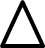 Вчитель. Ви визволили нашу принцесу. А ось і вона.Математика. Діти, дякую вам за те, що ви визволили мене з полону злого Кощія. Ви дуже добре виконали всі завдання і заслуговує на винагороду. Порахуйте скільки ви отримали бубликів? Запрошую усіх до столу на чай.(Якщо залишається чай пропоную розв’язати задачу:Чоловік випиває діжку квасу на 120л за 20 днів, а його дружина таку саму діжку квасу може випити за 30 днів. За скільки днів вони разом вип’ють цю діжку квасу? )Доданок400:107050:7360:49060*280Доданок7*8420:68060*480*240*3Сума37090120Зменшуване  11040*432060*418030*2800:10Від’ємник 200:107030*320*4270:320*4Різниця8012060